April 18, 2023Addendum No. 1RFP Athletic Team Apparel and Shoes dated April 18, 2023 This Addendum must be acknowledged on Schedule D.Questions have been asked regarding the University's RFP for Athletic Team Apparel and Shoes for the Athletic Department.  A summary of the questions asked, and the University's responses are as follows:Question:Are you / will you accept multiple RFPs from a Single supplier …i.e. BSN/Adidas, BSN/Puma, BSN/Under Armour?    AnswerYes, but your responses must state clearly which supplier it is for and if your company submits more than one, each supplier must be a separate response.   QuestionIs there a preferred manufacturer you are looking for?AnswerNo, the University is looking for the best overall value regarding price, quantity and value. The Deadline for project related questions is May 5, 2023, 12:00 noon.Bids are due by electronic submission on May 12, 2023 no later than 2:00 p.m. The link for bid submission will be posted with the bid details at http://go.wayne.edu/bids beginning April 18, 2023. Should you have any questions or concerns about this Addendum or on any other aspects of the Request for Proposal, please send them by email to Valerie Kreher, Senior Buyer, Email; rfpteam2@wayne.edu.  Thank you,Valerie Kreher Senior BuyerAttachments: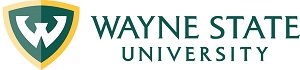 Division of Finance and Business OperationsProcurement & Strategic Sourcing  5700 Cass Avenue, Suite 4200(313) 577-3734 